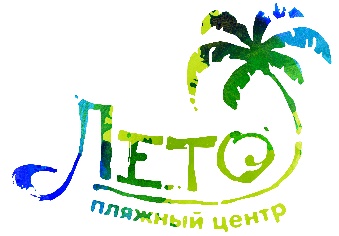 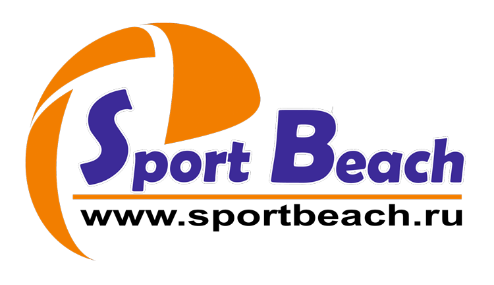 Название организации:Официальный сайт:Отрасль:Год основания: Основатели команды: Капитан:Клубные цвета(корпоративные):Домашняя арена: Тренер: ЗАЯВОЧНЫЙ ЛИСТ ТУРНИРА КОПОРАТИВНОЙ ПЛЯЖНОЙ ЛИГЕ 4Х4
дата проведения 03 АПРЕЛЯSportBeach Корпоратив - проведение корпоративных спортивных праздниковТел.: +7 (495) 745-05-19, www.sportbeach.ru e-mail: 1@sportbeach.ru№ФИО (полностью)*Должность/специализация*Гражданство (РФ/другое)E-mail* или добавочный номерЧисло, месяц, год рожденияСпортивные звания и достижения123456№КАПИТАН ФИО (полностью)Должность*Должность*Должность*Должность*E-mail, телефон1